Risk of Bias tablesa) Risk of bias of individual RCTs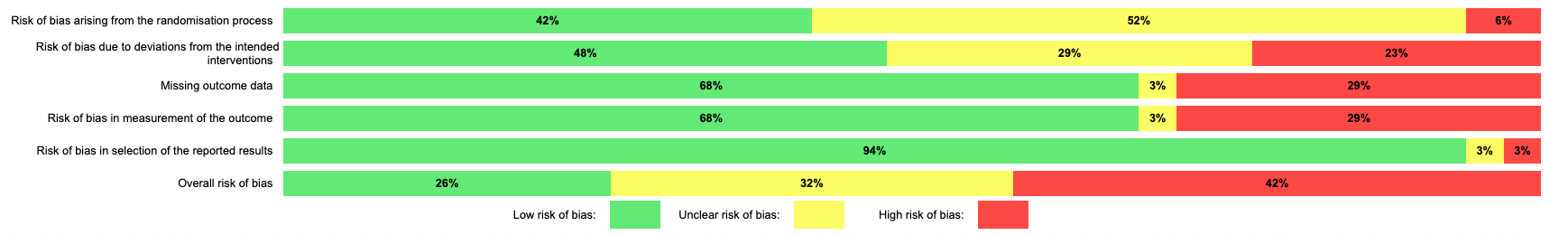 B) Risk of bias of Cluster RCTs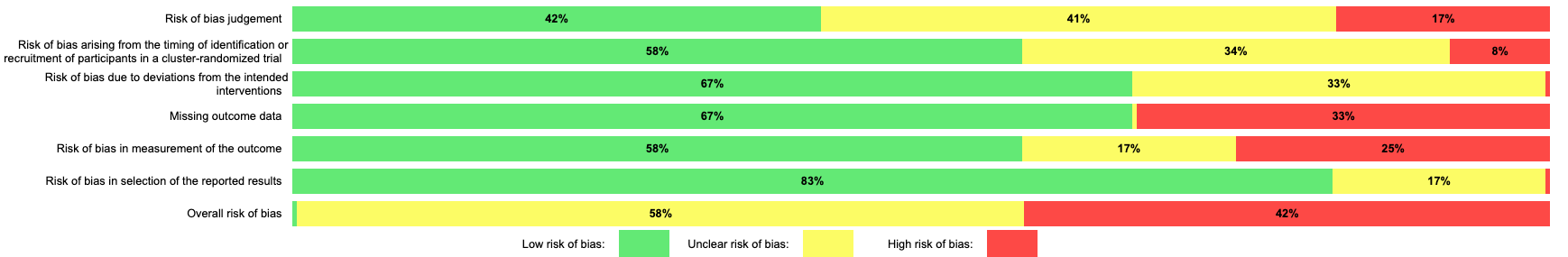 Short TitleRisk of bias arising from the randomisation processRisk of bias due to deviations from the intended interventionsMissing outcome dataRisk of bias in measurement of the outcomeRisk of bias in selection of the reported resultsOverall risk of biasAhmadi (2023)++-++-Annan (2017)?++++?Barron (2016)++++++Betancourt (2014)++++++Bolton (2007)++++++Brown (2023)+?+++?Bryant (2022)++++++Catani (2009)?++++?Chen (2014)?---+-Cluver (2015)?---+-Dawson (2018)++++++Dybdahl (2001)?-+++-El-Khani (2021)?++++?Ertl (2011)?++++?Getanda and Vostanis (2020)??+-+-Gordon (2008)-++-+-Kalantari (2012)??--+-Khamis (2004)?--++-Lange-Nielsen (2012)??+-+-Layne (2008)----+-McMullen (2013)+?+++?O’Callaghan (2013)++++++O’Callaghan (2014)+?+++?O’Callaghan (2015)++++++Panter‐Brick (2018)++++++Pityaratstian (2015)??+++?Richards (2014)?+?++?Robjant (2019)+?+++?SHoaakazemi (2012)??----Sirin (2018)?---?-Yankey (2019)?--?+-Short TitleRisk of bias judgementRisk of bias arising from the timing of identification or recruitment of participants in a cluster-randomized trialRisk of bias due to deviations from the intended interventionsMissing outcome dataRisk of bias in measurement of the outcomeRisk of bias in selection of the reported resultsOverall risk of biasBerger (2009)?+?+++?Berger (2018)+++-+?-Dhital (2019)+??--+-Fine (2021)+??++??Jordans (2010)+?++?+?Nopembri (2019)-++--+-Qouta (2012)?+++?+?Schauer (2008)?+++++?Tol (2008)??++++?Tol (2012)?+++++?Tol (2014)--?+-+-Torrente (2019)+++-++-